بسمه تعالی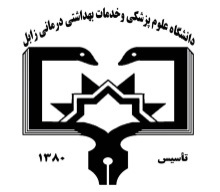 دانشکده پرستاری و مامایی زابل گروه پرستاری ویژه فرم مراجعه به استاد راهنما و مشاور-----------------------------------------------------------------------------------------------------------------------استاد راهنما:استاد مشاور:دانشجو:عنوان پایان نامه:تاریخعلت مراجعه به استادموارد پیگیری برای جلسه بعدیتاریخ مراجعه بعدیتوضیحات